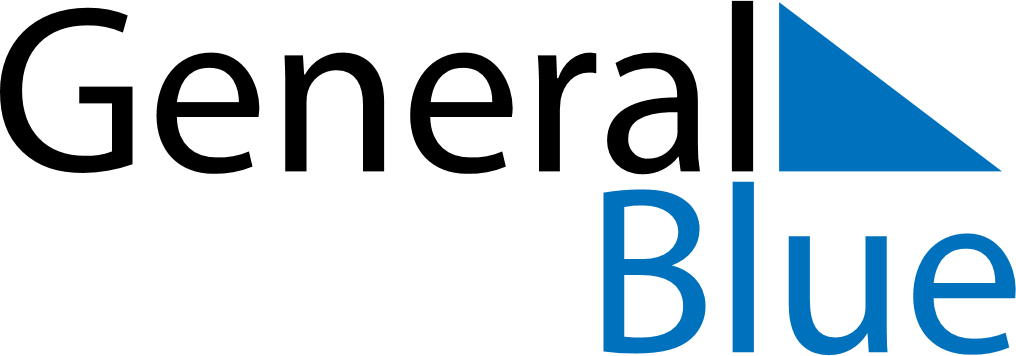 April 2019April 2019April 2019April 2019BahamasBahamasBahamasMondayTuesdayWednesdayThursdayFridaySaturdaySaturdaySunday12345667891011121313141516171819202021Good FridayEaster Sunday2223242526272728Easter Monday2930